建设项目环境影响报告表（污染影响类）项目名称：         路面建设材料扩建项目      建设单位（盖章）：周至科达路面建设材料有限公司编制日期：           二零二四年二月          中华人民共和国生态环境部制一、建设项目基本情况二、建设项目工程分析三、区域环境质量现状、环境保护目标及评价标准四、主要环境影响和保护措施五、环境保护措施监督检查清单六、结论建设项目污染物排放量汇总表注：⑥=①+③+④-⑤；⑦=⑥-①建设项目名称路面建设材料扩建项目路面建设材料扩建项目路面建设材料扩建项目项目代码2311-610124-04-01-5176782311-610124-04-01-5176782311-610124-04-01-517678建设单位联系人胡石头联系方式187****5990建设地点周至县渭河工业区周普路3号周至县渭河工业区周普路3号周至县渭河工业区周普路3号地理坐标（东经108度12分28.410秒，北纬34度12分2.195秒）（东经108度12分28.410秒，北纬34度12分2.195秒）（东经108度12分28.410秒，北纬34度12分2.195秒）国民经济行业类别C302石膏、水泥制品及类似制品制造建设项目行业类别二十七：非金属矿物制品业30–石膏、水泥制品及类似制品制造302建设性质新建（迁建）改建扩建技术改造建设项目申报情形首次申报项目不予批准后再次申报项目超五年重新审核项目重大变动重新报批项目项目审批（核准/备案）部门（选填）周至县发展和改革委员会项目审批（核准/备案）文号（选填）2311-610124-04-01-517678总投资（万元）500环保投资（万元）30环保投资占比（%）6%施工工期12个月是否开工建设否是：          用地面积（m2）/长度（km）12000m2（18亩）专项评价设置情况根据《建设项目环境影响报告表编制技术指南》（污染影响类）（试行），专项评价设置原则与本项目情况对照见表1-1。表1-1 专项评价设置原则及本项目情况对照一览表根据《建设项目环境影响报告表编制技术指南》（污染影响类）（试行），专项评价设置原则与本项目情况对照见表1-1。表1-1 专项评价设置原则及本项目情况对照一览表根据《建设项目环境影响报告表编制技术指南》（污染影响类）（试行），专项评价设置原则与本项目情况对照见表1-1。表1-1 专项评价设置原则及本项目情况对照一览表规划情况无无无规划环境影响评价情况无无无规划及规划环境影响评价符合性分析无无无其他符合性分析（一）产业政策符合性分析根据《产业结构调整指导目录》（2024年本），本项目使用的生产工艺、产品与设备均不属于鼓励类，也不属于限制类和淘汰类，属于允许类项目，符合国家产业政策。根据《市场准入负面清单》（2022年版），本项目不属于清单内禁止准入类项目，且不在市场准入相关的禁止性规定范围内，可依法平等准入，符合政策要求。本项目于2023年11月20日取得了周至县发展和改革委员会《路面建设材料扩建项目》备案确认书，项目代码：2311-610124-04-01-517678。（二）选址合理性本项目位于周至县渭河工业区周普路3号，在现有厂区南侧租用周至县双翔机械制造有限公司所有工业用地18亩，根据企业提供的所在地块的《中华人民共和国不动产权证书》，该地块土地类型为工业用地。项目东侧为西安美地天瑞新型建材有限公司，北侧为空置工业厂房，西侧为农田，南侧为废弃办公楼及空地。根据现场勘查，项目地最近环境敏感点为位于所在地西北方向的渭新村和东南方向的渭滩村。根据《公路环境保护设计规范》（JTG B04-2010）适用于新建、改（扩）建公路工程设计，高速公路、一级公路、二级公路和有特殊要求的公路工程项目必须进行环境保护设计，其他等级公路可参照执行。本项目是为市政道路铺设、维护提供搅拌沥青服务的固定式搅拌站，参照执行《公路环境保护设计规范》（JTG B04-2010）中6.3.2第3条：沥青混合料应集中场站搅拌，其设备污染物排放应符合现行《大气综合排放标准》（GB 16297）的规定；搅拌场站距离环境敏感点的距离不宜小于300m，并应根据当地施工季节的最小频率风向的被保护对象的上风侧。根据建设单位提供平面示意图，本项目东南侧渭滩村距离东南侧厂界约310m，西北侧渭河新村距离西北厂界约420m。搅拌场站位置距离渭滩村440m，距渭新村470m。因此本项目搅拌楼周边300m范围内无环境敏感保护目标。周至县常年主导风向为西风，敏感点不在场站下风向。本项目相距北横线约610m，周边交通便利、设施齐全，项目地供电、供气等市政设施完备。项目所在区域水、电、气等配套设施齐全，地理位置优越，交通便利。考虑到项目生产运营过程中对周边敏感点的不利影响主要为废气、噪声，本次环评要求对废气、噪声采取强有力的环保措施。在此前提下，采取各类有效的污染治理措施后，各类污染均可达标排放，距离项目最近的敏感点声环境预测值可满足《声环境质量标准》（GB3096-2008）中的2类标准要求，项目排放的大气污染物对敏感点的贡献值相对较小，因此，在严格落实本报告提出的环保措施前提下，项目运行不会对外环境产生较大影响。本项目周边500m范围不涉及国家公园、自然保护区、风景名胜区、世界文化和自然遗产地、自然公园、重要湿地等。外环境无重大制约因素，从环境保护角度分析，项目选址可行。（三）“三线一单”符合性分析根据陕西省生态环境厅办公室关于印发《陕西省“三线一单”生态环境分区管控应用技术指南：环境影响评价（试行）》（陕环办发〔2022〕76号）通知中，环评文件规范化要求中的规定：环评文件涉及“三线一单”生态环境分区管控符合性分析采取“一图一表一说明”的表达方式，在对照分析结果右侧加列，并论证规划或建设项目的符合性。1、“一图”：指的是规划或建设项目与环境管控单元对照分析示意图。根据《西安市人民政府关于印发“三线一单”生态环境分区管控方案的通知》（市政发〔2021〕22号），按照保护优先、衔接整合、有效管理的原则，将全市统筹划定为优先保护和重点管控两类环境管控单元共158个，实施生态环境分区管控。根据本项目与西安市生态环境管控单元分布示意图的对比结果，本项目位于西安市重点管控单元，不涉及优先保护单元；项目实施过程中应落实《西安市“三线一单”生态环境分区管控方案》重点管控单元的相关要求，项目与西安市生态环境管控单元比对示意图见附图7。（一）产业政策符合性分析根据《产业结构调整指导目录》（2024年本），本项目使用的生产工艺、产品与设备均不属于鼓励类，也不属于限制类和淘汰类，属于允许类项目，符合国家产业政策。根据《市场准入负面清单》（2022年版），本项目不属于清单内禁止准入类项目，且不在市场准入相关的禁止性规定范围内，可依法平等准入，符合政策要求。本项目于2023年11月20日取得了周至县发展和改革委员会《路面建设材料扩建项目》备案确认书，项目代码：2311-610124-04-01-517678。（二）选址合理性本项目位于周至县渭河工业区周普路3号，在现有厂区南侧租用周至县双翔机械制造有限公司所有工业用地18亩，根据企业提供的所在地块的《中华人民共和国不动产权证书》，该地块土地类型为工业用地。项目东侧为西安美地天瑞新型建材有限公司，北侧为空置工业厂房，西侧为农田，南侧为废弃办公楼及空地。根据现场勘查，项目地最近环境敏感点为位于所在地西北方向的渭新村和东南方向的渭滩村。根据《公路环境保护设计规范》（JTG B04-2010）适用于新建、改（扩）建公路工程设计，高速公路、一级公路、二级公路和有特殊要求的公路工程项目必须进行环境保护设计，其他等级公路可参照执行。本项目是为市政道路铺设、维护提供搅拌沥青服务的固定式搅拌站，参照执行《公路环境保护设计规范》（JTG B04-2010）中6.3.2第3条：沥青混合料应集中场站搅拌，其设备污染物排放应符合现行《大气综合排放标准》（GB 16297）的规定；搅拌场站距离环境敏感点的距离不宜小于300m，并应根据当地施工季节的最小频率风向的被保护对象的上风侧。根据建设单位提供平面示意图，本项目东南侧渭滩村距离东南侧厂界约310m，西北侧渭河新村距离西北厂界约420m。搅拌场站位置距离渭滩村440m，距渭新村470m。因此本项目搅拌楼周边300m范围内无环境敏感保护目标。周至县常年主导风向为西风，敏感点不在场站下风向。本项目相距北横线约610m，周边交通便利、设施齐全，项目地供电、供气等市政设施完备。项目所在区域水、电、气等配套设施齐全，地理位置优越，交通便利。考虑到项目生产运营过程中对周边敏感点的不利影响主要为废气、噪声，本次环评要求对废气、噪声采取强有力的环保措施。在此前提下，采取各类有效的污染治理措施后，各类污染均可达标排放，距离项目最近的敏感点声环境预测值可满足《声环境质量标准》（GB3096-2008）中的2类标准要求，项目排放的大气污染物对敏感点的贡献值相对较小，因此，在严格落实本报告提出的环保措施前提下，项目运行不会对外环境产生较大影响。本项目周边500m范围不涉及国家公园、自然保护区、风景名胜区、世界文化和自然遗产地、自然公园、重要湿地等。外环境无重大制约因素，从环境保护角度分析，项目选址可行。（三）“三线一单”符合性分析根据陕西省生态环境厅办公室关于印发《陕西省“三线一单”生态环境分区管控应用技术指南：环境影响评价（试行）》（陕环办发〔2022〕76号）通知中，环评文件规范化要求中的规定：环评文件涉及“三线一单”生态环境分区管控符合性分析采取“一图一表一说明”的表达方式，在对照分析结果右侧加列，并论证规划或建设项目的符合性。1、“一图”：指的是规划或建设项目与环境管控单元对照分析示意图。根据《西安市人民政府关于印发“三线一单”生态环境分区管控方案的通知》（市政发〔2021〕22号），按照保护优先、衔接整合、有效管理的原则，将全市统筹划定为优先保护和重点管控两类环境管控单元共158个，实施生态环境分区管控。根据本项目与西安市生态环境管控单元分布示意图的对比结果，本项目位于西安市重点管控单元，不涉及优先保护单元；项目实施过程中应落实《西安市“三线一单”生态环境分区管控方案》重点管控单元的相关要求，项目与西安市生态环境管控单元比对示意图见附图7。（一）产业政策符合性分析根据《产业结构调整指导目录》（2024年本），本项目使用的生产工艺、产品与设备均不属于鼓励类，也不属于限制类和淘汰类，属于允许类项目，符合国家产业政策。根据《市场准入负面清单》（2022年版），本项目不属于清单内禁止准入类项目，且不在市场准入相关的禁止性规定范围内，可依法平等准入，符合政策要求。本项目于2023年11月20日取得了周至县发展和改革委员会《路面建设材料扩建项目》备案确认书，项目代码：2311-610124-04-01-517678。（二）选址合理性本项目位于周至县渭河工业区周普路3号，在现有厂区南侧租用周至县双翔机械制造有限公司所有工业用地18亩，根据企业提供的所在地块的《中华人民共和国不动产权证书》，该地块土地类型为工业用地。项目东侧为西安美地天瑞新型建材有限公司，北侧为空置工业厂房，西侧为农田，南侧为废弃办公楼及空地。根据现场勘查，项目地最近环境敏感点为位于所在地西北方向的渭新村和东南方向的渭滩村。根据《公路环境保护设计规范》（JTG B04-2010）适用于新建、改（扩）建公路工程设计，高速公路、一级公路、二级公路和有特殊要求的公路工程项目必须进行环境保护设计，其他等级公路可参照执行。本项目是为市政道路铺设、维护提供搅拌沥青服务的固定式搅拌站，参照执行《公路环境保护设计规范》（JTG B04-2010）中6.3.2第3条：沥青混合料应集中场站搅拌，其设备污染物排放应符合现行《大气综合排放标准》（GB 16297）的规定；搅拌场站距离环境敏感点的距离不宜小于300m，并应根据当地施工季节的最小频率风向的被保护对象的上风侧。根据建设单位提供平面示意图，本项目东南侧渭滩村距离东南侧厂界约310m，西北侧渭河新村距离西北厂界约420m。搅拌场站位置距离渭滩村440m，距渭新村470m。因此本项目搅拌楼周边300m范围内无环境敏感保护目标。周至县常年主导风向为西风，敏感点不在场站下风向。本项目相距北横线约610m，周边交通便利、设施齐全，项目地供电、供气等市政设施完备。项目所在区域水、电、气等配套设施齐全，地理位置优越，交通便利。考虑到项目生产运营过程中对周边敏感点的不利影响主要为废气、噪声，本次环评要求对废气、噪声采取强有力的环保措施。在此前提下，采取各类有效的污染治理措施后，各类污染均可达标排放，距离项目最近的敏感点声环境预测值可满足《声环境质量标准》（GB3096-2008）中的2类标准要求，项目排放的大气污染物对敏感点的贡献值相对较小，因此，在严格落实本报告提出的环保措施前提下，项目运行不会对外环境产生较大影响。本项目周边500m范围不涉及国家公园、自然保护区、风景名胜区、世界文化和自然遗产地、自然公园、重要湿地等。外环境无重大制约因素，从环境保护角度分析，项目选址可行。（三）“三线一单”符合性分析根据陕西省生态环境厅办公室关于印发《陕西省“三线一单”生态环境分区管控应用技术指南：环境影响评价（试行）》（陕环办发〔2022〕76号）通知中，环评文件规范化要求中的规定：环评文件涉及“三线一单”生态环境分区管控符合性分析采取“一图一表一说明”的表达方式，在对照分析结果右侧加列，并论证规划或建设项目的符合性。1、“一图”：指的是规划或建设项目与环境管控单元对照分析示意图。根据《西安市人民政府关于印发“三线一单”生态环境分区管控方案的通知》（市政发〔2021〕22号），按照保护优先、衔接整合、有效管理的原则，将全市统筹划定为优先保护和重点管控两类环境管控单元共158个，实施生态环境分区管控。根据本项目与西安市生态环境管控单元分布示意图的对比结果，本项目位于西安市重点管控单元，不涉及优先保护单元；项目实施过程中应落实《西安市“三线一单”生态环境分区管控方案》重点管控单元的相关要求，项目与西安市生态环境管控单元比对示意图见附图7。其他符合性分析2、“一表”：指的是项目或规划范围涉及的生态环境管控单元准入清单。本项目位于重点管控单元，项目与西安市“三线一单”分区管控方案对比结果见表1-2。表1-2项目与西安市“三线一单”生态环境分区管控方案对比分析表（3）“一说明”：指的是依据“一图”和“一表”结果，论证规划或建设项目符合性的说明。根据一图一表分析可知，本项目位于周至县渭河工业区周普路3号，属于重点管控单元，项目建设满足管控单元在空间布局约束、污染物排放管控等管控维度的要求。综上所述，本项目建设符合“三线一单”相关要求。其他符合性分析（四）与相关环保政策符合性分析表1-3  相关政策相符性分析建设内容1、项目由来周至科达路面建设材料有限公司成立于2017年02月28日，位于周至县渭河工业区周普路3号。为满足市场需求及自身可持续发展，2023年9月周至科达路面建设材料有限公司在现有厂区的南侧新租用18亩工业用地（现状为空地），拟投资建设路面建设材料扩建项目，新增水泥稳定材料生产线1条，建成后预计年生产水泥稳定材料20万吨/年。在原厂区内增加1座容积为450立方米的立式沥青储罐，沥青最大储存能力增加360立方米，原沥青混合料生产线生产规模不变。根据《国民经济行业分类》（GB/T 4754-2017），本项目行业类别为C3029其他水泥类似制品制造；依据《建设项目环境影响评价分类管理名录》（2021版），本项目属于“二十七：非金属矿物制品业30–石膏、水泥制品及类似制品制造302”中的“水泥制品制造”，应当编制环境影响报告表。2、项目组成及建设内容本项目新增占地18亩，对厂区总体平面布局进行优化调整，建设标准化工业厂房约10000平方米。拟购置水泥筒仓、搅拌缸、装载机、传送带等生产设备及辅助设施，在工业厂房内新增水泥稳定材料生产线1条，在原厂区内增加1座容积为450立方米的立式沥青储罐，沥青最大储存能力增加360立方米，原沥青混合料生产线生产规模不变。本项目扩建由主体工程、储运工程、辅助工程、公用工程、环保工程和依托工程组成，详见表2-1。表2-1 扩建项目组成一览表3、扩建项目产品方案本项目建成后年产20万吨水泥稳定材料。表2-2 扩建项目生产规模一览表4、主要原辅材料（1）原辅材料用量根据建设单位提供资料，本项目能耗和主要原辅材料情况见下表。表2-3 主要原辅材料一览表5、主要设备根据建设单位提供，本项目主要工艺设备见表2-4。表2-4  项目主要设备一览表6、公用工程（1）雨水参考《建筑与小区雨水控制及利用工程技术规范》（GB50400-2016）中的计算公式：雨水径流总量按下式计算：式中：W为雨水设计径流总量，m3；H为设计日降雨量，采用西安市两年一遇24h降雨量mm，西安市两年一遇24h降雨量为45.5mm；F为汇水面积，hm2；本项目汇水面积取1.5 hm2；Ψ为雨量径流系数；本项目屋顶采用硬质屋顶，路面采用混凝土和沥青路面，故雨水径流系数取0.8。经计算，本项目占地范围内2年一遇日降雨可产生的设计降雨总量为682.5m³/a，其中雨水总径流量为546m³/a，可收集至本项目拟建的污水收集罐内用于本项目各用水环节；剩余136.5m3/a的雨水通过下渗等方式损耗。（2）给水本项目水源由自备水井供给，主要用水为生产配比用水、车辆冲洗用水、喷淋抑尘用水和产品养护用水。①生产配比用水根据企业提供的资料，本项目水稳材料原辅材料主要为：水泥（4%）、砂子（30%）、石子（65%）、水（1%）。水稳材料生产线生产规模为20万t/a，则搅拌用水量为2000t/a。配料用水全部进入产品。②车辆冲洗用水项目在原料装卸、停止运输或交接班时需要对运输车辆进行冲洗，以减少车辆运输过程中扬尘的产生，本项目运输车辆约为17辆次/d，年工作时间300天。根据《行业用水定额（修订稿）》（DB61/T943-2020），洗车用水量以55L/辆·次，则洗车用水量为280.5m3/a（0.935m3/d）。③喷淋抑尘用水本项目密闭车间顶部配备有喷淋抑尘设施，可有效减少无组织粉尘的排放。根据企业提供的资料，喷雾装置用水量约为10L/min，运营期每天开启6次，每次开启10min。项目年工作300天，则喷淋用水量为180m3/a（0.6m3/d）。④硬化地面洒水为了进一步控制道路扬尘的产生，项目运营期约每3天对厂内硬化地面洒水1次。根据《行业用水定额（修订稿）》（DB61/T943-2020），道路浇洒用水定额为1.5L/（m2·d），本项目场地新增硬化地面面积以1500m2计，则每次洒水量为2.25m3。则本项目路面洒水量为225m3/a。综上，本项目总用水量为2461.1m3/a，蓄水池收集的雨水量为546m3/a。则项目新鲜水需求量为1915.1m3/a。（3）排水本项目生产配比用水、喷淋抑尘用水和产品养护用水全部进入产品、地面或空气，无废水产生。车辆冲洗废水：洗车用水损耗以20%计，则洗车补充用水量为56.1m3/a（0.187m3/d）。冲洗废水产生量为224.4m3/a（0.748m3/d），洗车废水经洗车台沉淀处理后循环使用。表2-5  本项目水平衡表（m3/a）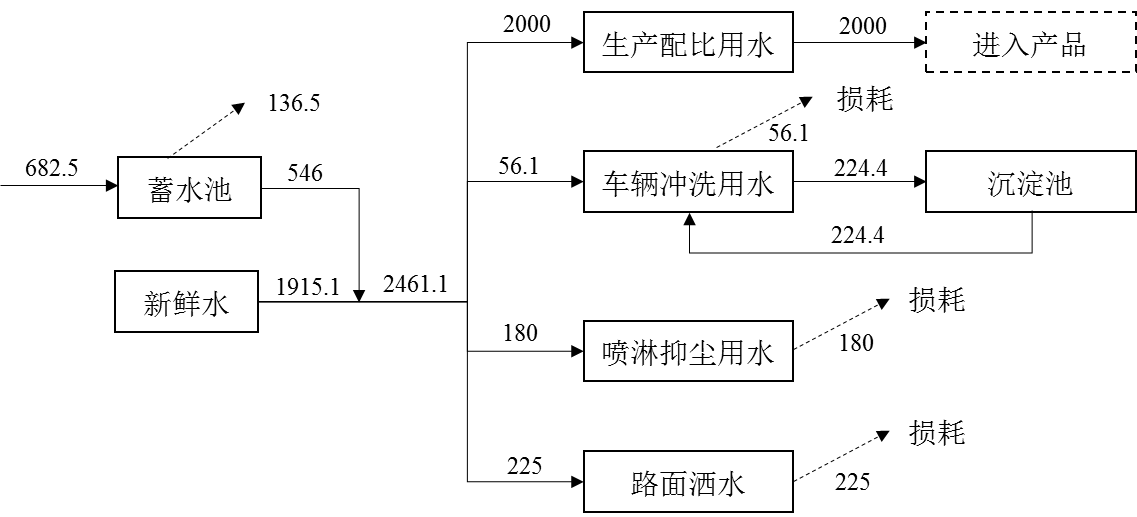 图2-1  项目水平衡图单位：m3/a8、劳动定员及工作制度本项目不新增劳动定员，在现有工程原岗位上进行工作调配。9、厂区平面布置厂址整块地形呈不规则形状，厂区采用相对集中的布置方式，本项目拟重新调整平面布置，拟拆除现有工程配套的生活办公楼，拆除后职工办公依托位于新租用地块东北侧的现有的办公区，职工生活依托新租用地块西南侧现有生活区；并在新租用地块东南侧设置为机械设备保养维护区。在其余空地处建设标准化密闭生产厂房并与现有工程密闭生产厂房连通，将2#骨料堆存区设置在拟建的密闭厂房西部区域，拟扩建的水泥稳定材料生产线位于密闭厂房南部。原有危险废物贮存库仍位于厂区北部。项目各功能区布置紧凑，分区明确，以保证各工序的有序运行。项目扩建后厂区平面布置示意图见附图三。工艺流程和产排污环节（一）施工期工艺流程和产污分析拟建项目施工过程包括基础工程、主体工程、装饰工程、安装工程等工序。根据对施工内容的分析可知，本工程施工期的污染源主要有施工现场的各类机械设备噪声和物料运输的交通噪声、施工扬尘、施工人员生活污水和施工废水。施工结束后污染也随之消失，对环境影响较小，具体的工艺流程和产污环节见图2-4。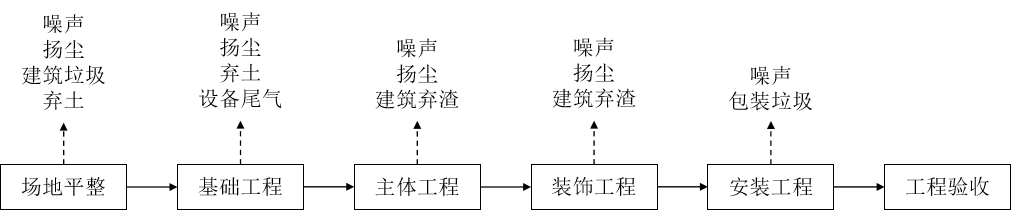 图2-2  施工期工艺流程图（二）运营期工艺流程和产污分析1、沥青储罐工艺流程和产污分析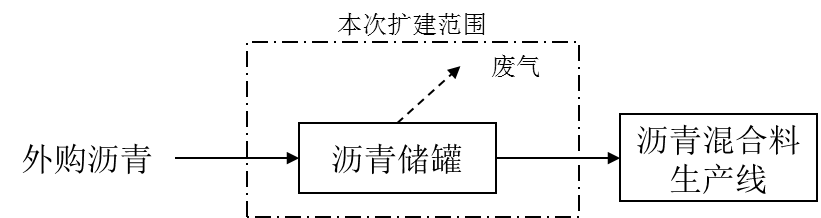 图2.3  沥青储罐工艺流程图工艺流程简述：（1）外购沥青：本项目外购的沥青利用厂家运输车辆运入厂区，通过密闭沥青管道将沥青送至本次新增的沥青储罐中储存。（2）沥青储存与预处理：使用现有导热油炉将沥青加热至120-160℃，再经沥青泵输送到沥青计量器，按一定的配合比例分重量后通过专门管道送入沥青混合料生产线。本项目新增的沥青罐在储存及加热沥青时会产生少量呼吸废气。2、水稳材料生产线生产工艺流程图见下图。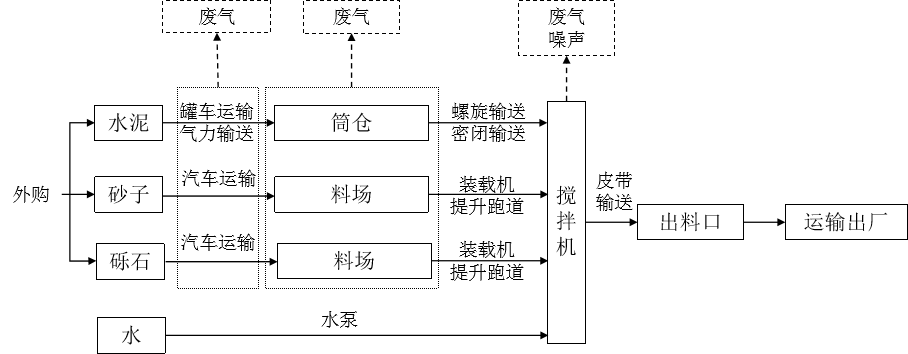 图2-3  水泥稳定材料生产线工艺流程图工艺流程简述：（1）物料输送：本项目将外购的原料（水泥、砂子、砾石）利用运输车辆运入厂区，卸入原料区及筒仓中进行存放。此过程会产生车辆运输废气、装卸堆存废气、筒仓呼吸废气及噪声。（2）物料计量：物料从料仓通过全密闭传送带运至拌合台；水泥采用螺旋输送机输送至拌合台。从此过程会产生物料输送粉尘和噪声。（3）搅拌：将原材料和水按照比例和顺序加入拌合台中进行搅拌，此过程会产生搅拌废气和噪声。（4）外运：搅拌合格的产品，通过传送带运输至装卸台进入运输车送至建筑工地。此过程会产生车辆运输废气和噪声。表2-6  项目生产工序及产排污环节一览表与项目有关的原有环境污染问题一、现有环保手续履行情况周至科达路面建设材料有限公司于2017年在周至县渭河工业区周普路3号投资建设AC材料技术应用及再生产业化项目。本项目于2017年8月17日取得了环评批复，批复文号：周环批复〔2017〕12号。2018年8月委托西安普罗环境工程有限公司编制了《AC材料技术应用及再生产业化项目（水、气）竣工环境保护验收监测报告表》，并于2018年9月经专家评审，通过了项目的竣工环境保护验收。2023年2月搅拌楼生产废气排气筒及导热油炉排气筒的内径进行了合理优化编制了变更说明，并通过了专家评审；2023年5月燃料使用方案进行了调整编制了变更说明，并通过了专家评审。2023年10~12月建设单位针对原有沥青烟气处理设施进行了升级改造，改造后将沥青罐呼吸废气、搅拌楼卸料口沥青烟气单独收集至沥青烟处理设施处理后于15.3m高排气筒排放，并编制了变更说明，并通过了专家评审。根据现场勘查，公司内现有化粪池、危险废物贮存库及废气处理等环保设施设置规范，且通过竣工环保验收评审会，已申领完成排污许可证。突发环境事件应急预案需进行修编，各环保手续履行情况见表2-7。表2-7  企业现有环保手续履行情况二、现有工程概况（一）现有工程建设内容建设有沥青混凝土生产线，建设办公综合楼一座。现有工程具体建设内容见表2-8：表2-8  现有工程组成一览表（二）现有工程产品方案及原辅材料现有工程产品方案见表2-9：表2-9  现有工程产品方案一览表现有工程产品方案见表2-10：表2-10  现有工程原辅材料一览表（三）现有工程生产工艺流程与产污环节1、沥青混凝土、热再生沥青混凝土、彩色沥青混凝土生产工艺工艺简介：沥青混凝土由石油沥青、骨料（碎石）、矿粉混合拌制而成。其一般流程可分为沥青预处理和骨料预处理工序，而后拌合后即成为成品：① 原料处理工段沥青预处理流程：沥青是石油气工厂热解石油气原料时得到的副产品，进厂时为散装沥青，沥青由专用沥青运输车通过密闭沥青管道送至沥青储罐，使用导热油炉将其加热至120-160℃，再经沥青泵输送到沥青计量器，按一定的配合比例分重量后通过专门管道送入拌和站的搅拌缸内与骨料混合。砂石料预处理流程：满足产品需要规格的砂石料从料场以斗车送入拌和站进料池，然后通过皮带机自动进料。为使沥青混凝土产品不至于因过快冷却而带来运输上的不便，砂石料在上沥青前也要经过热处理。砂石料由皮带输送机送入干燥加热滚筒，在其中不断加热，干燥加热滚筒不停转动，以使骨料受热均匀，温度达160οC-200οC，随后加热的砂石料通过提升机送到粒度检控系统内经过振动筛分，让符合产品要求的砂石料通过，经计量后送入拌合缸；少数不合规格的砂石料被分离后由出口排出；干燥加热滚筒、粒度控制筛都在密闭的设备内工作，其振动筛分产生的粉尘和干燥加热滚筒废气均由系统内设置的沉降室+布袋除尘器进行收尘处理，捕集的粉尘可作为原料进入搅拌缸，矿粉等通过配料斗、分料提升机、计量器进入搅拌缸。废旧沥青混凝土预处理流程：首先对回收的废旧沥青混凝土进行检测分析，然后根据检验结果，将破碎后废旧沥青混凝土与经过干燥加热滚筒烘干后的新砂石料等一道通过提升机送到粒度检控系统内经过振动筛分，让符合产品要求的砂石料通过，经计量后送入拌合缸；少数不合规格的砂石料被分离后由出口排出；干燥加热滚筒、粒度控制筛都在密闭的设备内工作，其振动筛分产生的粉尘和干燥加热滚筒废气均由系统内设置的沉降室+布袋除尘器进行收尘处理，捕集的粉尘可作为原料进入搅拌缸，矿粉等通过配料斗、分料提升机、计量器进入搅拌缸。②搅拌混合工序符合要求的砂石料与热沥青按照一定比例配合均匀后即可得到产品，整个过程都在密闭系统中进行。图2-4  沥青混凝土生产工艺流程及产物环节示意图2、乳化沥青生产工艺沥青和水的表面张力差别很大，在常温或高温下都不会互相混溶。但是当沥青经高速离心、剪切、从击等机械作用，使其成为粒径0.1~5μm的微粒，并分散到含有表面活性剂(乳化剂--稳定剂)的水介质中，由于乳化剂能定向吸附在沥青微粒表面，因而降低了水与沥青的界面张力，使沥青微粒能在水中形成稳定的分散体系，这就是水包油的乳状液。这种分散体系呈茶褐色，沥青为分散相，水为连续相，常温下具有良好流动性。从某种意义上说乳化沥青是用水来“稀释”沥青，因而改善了沥青的流动性。图2-5  乳化沥青生产工艺流程及产物环节示意图（三）现有工程污染物核算1、现有工程废气污染源本项目现有工程废气污染源主要为搅拌楼生产废气、导热油炉废气。搅拌楼生产废气采用“重力沉降室+布袋除尘器”处理后于DA001排气筒（15m）排放。导热油炉配备有低氮燃烧器，锅炉烟气经DA002排气筒（8m）排放。沥青烟气经“气旋+电捕+活性炭吸附”装置处理后于15.3m高排气筒（DA003）排放。①搅拌楼废气根据建设单位提供的例行监测报告《周至科达路面建设材料有限公司自行监测》（泽希检测（综）202310098号），陕西泽希检测服务有限公司于2023年10月30日对项目现有工程搅拌楼废气排气筒（DA001）及无组织排放的颗粒物开展了监测，监测结果见下表：表2-11  搅拌楼废气排放口例行监测情况一览表根据监测结果可知，本项目现有工程搅拌楼废气排气筒各污染物的排放满足《大气污染物综合排放标准》（GB16297-1996）表2中的标准要求及《陕西省工业炉窑大气污染综合治理实施方案》中的相关规定，无组织排放废气颗粒物满足《大气污染物综合排放标准》（GB16297-1996）表2中的标准要求。本项目现有工程沥青混合料搅拌楼最大年运行时间以600h计，则搅拌楼废气排放口颗粒物年排放量为0.16t/a，氮氧化物年排放量为1.61t/a。由于监测报告中二氧化硫未检出，参照《环境空气质量监测规范》（试行） 中“附件五 数据处理方法”现有工程DA001排气筒废气二氧化硫污染物排放量核算采用检出限的1/2进行核算，则二氧化硫排放量为0.05t/a。②导热油炉燃烧废气根据建设单位提供的例行监测报告《周至科达路面建设材料有限公司自行监测》（泽希检测（综）202309001号），陕西泽希检测服务有限公司于2023年9月5日对项目现有工程导热油炉废气排气筒（DA002）开展了监测，监测结果见下表：表2-12  导热油炉废气排放口例行监测情况一览表根据以上监测结果可知，本项目现有工程导热油炉排气筒废气中排放的颗粒物、二氧化硫、氮氧化物满足《锅炉大气污染物排放标准》（DB61/1226-2018）表3中的标准限值要求，烟气黑度监测结果符合《锅炉大气污染物排放标准》（GB13271-2014）表2中的标准限值要求。本项目现有工程导热油炉最大年运行时间以700h计，则项目导热油炉废气排放口中颗粒物排放量为0.003t/a，氮氧化物排放量为0.023t/a。由于监测报告中二氧化硫未检出，参照《环境空气质量监测规范》（试行） 中“附件五 数据处理方法”现有工程DA001排气筒废气二氧化硫污染物排放量核算采用检出限的1/2进行核算。则二氧化硫排放量为0.001t/a。③沥青烟治理设施废气根据建设单位提供的监测报告《沥青烟气废气处理设施废气排放口污染源监测》（环（监）SXHX202401133FQ号），陕西恒信检测有限公司于2024年1月6日对项目现有工程沥青烟处理设施排气筒（DA003）开展了监测，监测结果见下表：表2-12  导热油炉废气排放口例行监测情况一览表根据以上监测结果可知，本项目现有工程沥青烟处理设施排气筒排放的废气满足《大气污染物综合排放标准》（GB16297-1996）表2中的标准要求。本项目现有工程则沥青烟治理设施排放口沥青烟年排放量为0.107t/a。由于监测报告中苯并[a]芘未检出，故排放量采用系数法进行核算污染物产排量。参考《工业生产中的有害物质手册》第一卷（化学工业出版社，1987年12月出版）及《有机化合物污染化学》（清华大学出版社，1990年8月出版），每吨沥青在加热过程中产生苯并[a]芘气体约0.10g/t~0.15g/t。项目现有工程沥青年用量为12150t/a，则生产过程中释放苯并[a]芘的量约为8.43×10-6t/a，沥青加热时会有少量沥青烟气从沥青罐呼吸口逸散，以10%计。则沥青罐呼吸口苯并[a]芘产生总量为8.43×10-7t/a；其余沥青烟气在沥青搅拌楼卸料时挥发，沥青搅拌楼卸料口苯并[a]芘产生总量为7.59×10-6t/a。经调查，沥青搅拌楼卸料口设置有密闭卸料棚，卸料时车辆停放在卸料棚内进行卸料，在卸料时处卸料棚于微负压状态，故收集效率以95%计。项目现有沥青烟处理系统采用“气旋混动喷淋塔+电捕焦油器+活性炭吸附”组合处理工艺，根据《主要污染物总量减排核算技术指南（2022年修订）》中表2-3，采用“一次活性炭吸附-集中再生并活化”工艺时VOCs去除率为50%，采用“喷淋吸收-非水溶性VOCs废气”工艺时VOCs去除率为10%。根据企业提供的资料，采用“电捕法”工艺时VOCs去除率为50%。则该处理系统针对沥青烟及苯并[a]芘的综合处理效率为77.5%，则苯并[a]芘的排放量约为1.81×10-6t/a，排放浓度为4.44×10-5mg/m3，排放速率为7.55×10-7kg/h。综上，现有工程大气污染物处理措施及排放情况汇总见下表。表2-13  现有废气处理措施及排放情况汇总表2、废水根据企业提供资料，结合现场勘查情况，企业产生的废水主要为职工的生活污水、车辆冲洗废水、路面洒水及喷淋用水。职工生活年用水量约为100m3/a，生活污水经化粪池沉淀处理后定期清掏肥田，不外排；车辆冲洗年补充水量约为60m3/a，车辆冲洗废水经沉淀池处理后回用，不外排；厂内道路定期采用洒水车洒水，年用水量约为160m3/a；现有骨料堆场顶部喷淋用水约为180m3/a，合计本项目现有工程年用水量约为500m3/a。3、噪声企业现有工程噪声主要来源于生产中机械设备运行时产生的机械噪声，通过采取选用低噪声设备、基础减振等措施减少机械振动带来的噪声，再通过厂房隔声、距离衰减等措施，能有效的减少设备运行的机械噪声对周围环境的影响。根据建设单位提供的例行监测报告《周至科达路面建设材料有限公司自行监测》（泽希检测（综）202310098号），陕西泽希检测服务有限公司于2023年10月30日对项目厂界四周噪声开展了监测，监测结果见下表：表2-14  噪声例行监测情况一览表根据监测结果可知，企业厂界四周噪声值满足《工业企业厂界环境噪声排放标准》（GB12348-2008）2类标准要求。4、固体废物本项目现有工程企业生活垃圾分类收集，由环卫部门定期清运；一般固体废物主要为废石料、废沥青、除尘器收集的粉尘以及沉淀池泥沙等，经收集后全部回用于生产工序。现有工程产生的危险废物主要为废活性炭、废机油、废油桶等危险废物，在现有危险废物贮存库暂存后，委托陕西明瑞再生资源有限公司清运处置。综上，企业现有工程生活垃圾、一般固体废物以及危险废物在严格落实环保设施的情况下均得到有效处置，对周边环境影响较小。根据企业现有竣工环保验收报告，例行监测调查数据及建设方提供项目实际运行情况，确定现有工程污染物产排情况见表2-15。表2-15 现有工程污染物排放清单（四）现有工程绩效指标符合性分析根据《重污染天气重点行业应急减排措施制定技术指南（2020年修订版）》，本项目现有工程行业类别为其他非金属制品制造，不在其所列的39个重点行业范围之内。故不对现有工程开展绩效指标符合性分析。三、现有工程环境管理执行情况（1）环境管理制度建设单位建立了由公司总经理为第一责任人，项目负责人任组员的环保领导小组，全面负责该公司环境保护工作。该公司制定有《中航电测仪器（西安）有限公司环境保护管理制度》，明确了各级环保机构的环境管理职责、各相关人员的环境管理要求，建立了完善的环境管理及奖惩制度，形成了权责清晰的环境保护管理提体系，用以规范环境保护工作流程。（2）环保设施建设、运行、维护情况现有工程废气、废水、噪声及固体废物污染防治措施均运行正常，设备的日常维护、维修均由专人负责；环境管理制度的内容规范、合理且完善；日常运营维护记录、危险废物管理台账及转移联单等日常记录较为完备。（3）监测手段及人员配置建设单位定期委托有资质的监测单位开展例行监测。并安排有专人负责监测报告归档，监测数据统计等工作。现有自行监测计划如下：表2-16  现有工程自行监测方案四、现有工程存在的环境问题及“以新带老”整改措施根据现场踏勘及现有项目环评及批复要求，现有厂区已按照要求在各产污环节设置环保措施。同时现有工程均已通过环评、竣工环保验收及排污许可证申领。区域环境质量现状（一）环境空气质量现状1、基本污染物环境质量现状评价本项目位于周至县渭河工业区周普路3号，根据大气功能区划，本项目所在地为二类功能区，环境空气质量标准执行《环境空气质量标准》（GB3095-2012）二级标准要求。根据陕西省生态环境厅办公室2023年1月18日发布的《环保快报》中“2022年陕西省12月及1~12月全省环境空气质量状况”中西安市周至县空气常见污染物监测结果，对区域环境空气质量现状进行分析，具体统计结果见下表。表3-1  2022年1~12月西安市周至县环境空气质量状况统计表注：CO为24小时平均第95百分位数，单位为毫克/立方米；其他五项指标单位为微克/立方米，O3为最大8小时滑动平均值的第90百分位数。根据以上监测结果可知，周至县SO2、NO2的年均浓度值和CO的24小时平均第95百分位浓度值均达到国家环境空气质量二级标准；PM10、PM2.5和O3的第90百分位浓度值均超过国家环境空气质量二级标准。根据《环境影响评价技术导则 大气环境》（HJ2.2-2018），六项污染物年评价指标全部达标即为城市环境空气质量达标，项目所在区域属于不达标区，本项目配套完善的环保设施，污染物均可达标排放。2、特征污染物环境质量状况本项目设有大气专项评价，经预测本项目Pmax最大值出现为矩形面源排放的TSP，其Pmax值为0.7325%，Cmax为6.5924μg/m³。根据《环境影响评价技术导则 大气环境》（HJ2.2-2018）分级判据，确定本项目大气环境影响评价工作等级为三级。综上，本次评价结合《环境影响评价技术导则 大气环境》（HJ2.2-2008）中“6环境空气质量现状调查与评价 6.1.3三级评价项目：只调查项目所在区域环境质量达标情况”的规定，不进行特征污染物的补充监测。（二）声环境现状监测与评价根据《建设项目环境影响报告表编制技术指南（污染影响类）》（试行）中“厂界外周边50米范围内存在声环境保护目标的建设项目，应监测保护目标声环境质量现状并评价达标情况”。经过现场踏勘，项目地厂界外50m范围内无声环境保护目标。因此可不进行声环境质量现状监测。（三）地下水、土壤环境现状监测与评价项目建成后，地面均做水泥硬化处理。在做好防渗的前提下，不会导致污染物的地表漫流及垂直入渗。因此不存在土壤、地下水污染途径。故可不进行土壤、地下水环境现状监测评价。环境保护目标根据《建设项目环境影响报告表编制技术指南》（污染影响类）（试行）中环境保护目标：①大气环境。明确厂界外500米范围内的自然保护区、风景名胜区、居住区、文化区和农村地区中人群较集中的区域等保护目标的名称及与建设项目厂界位置关系；②声环境。明确厂界外50米范围内声环境保护目标。经实地调查了解，项目50m范围内无声环境敏感点；本项目设有大气专项评价，根据《环境影响评价技术导则 大气环境》（HJ2.2-2018）分级判据，本项目大气环境影响评价工作等级为三级，项目不需设置评价范围。根据《建设项目环境影响报告表编制技术指南》（污染影响类）（试行）确定，本项目评价范围为厂界外500米范围。本项目东南侧渭滩村距离东南侧厂界约310m，西北侧渭河新村距离西北厂界约420m。搅拌场站位置距离渭滩村440m，距渭新村470m。表3-2 主要保护目标污染物排放控制标准（一）大气污染物排放标准施工期扬尘执行《施工厂界扬尘排放限值》（DB61/1078-2017）中的要求。运营期有组织颗粒物执行《关中地区重点行业大气污染排放标准》（DB61/941-2018）中“表1水泥工业大气污染物排放浓度限值”，无组织颗粒物执行《水泥工业大气污染物排放标准》（GB4915-2013）中表3大气污染物无组织排放限值要求。表3-3 本项目大气污染物排放标准一览表注：沥青烟处理设施排气筒高度为15.3m，排放速率限值使用内插法确定。（二）水污染物排放标准生产过程不产生废水。车辆冲洗废水排入沉淀池中经沉淀处理后循环使用，不外排。（三）噪声排放标准施工期噪声执行《建筑施工场界环境噪声排放标准》（GB12523-2011）中的有关要求；运营期噪声排放执行《工业企业厂界环境噪声排放标准》（GB12348-2008）中的2类标准具体标准值见下表3-4。表3-4  噪声污染物排放标准单位：dB（A）（四）固体废物处理与处置一般固体废物执行《一般工业固体废物贮存和填埋处置污染控制标准》（GB18599-2020）中相关规定危险；危险废物执行《危险废物贮存污染控制标准》（GB18597-2023）中有关规定。总量控制指标根据国务院关于印发《“十四五”节能减排综合工作方案的通知》，我国“十四五”期间对化学需氧量、氨氮、氮氧化物和挥发性有机物排放总量实行排放总量控制。根据国家对污染物排放总量控制的要求及本项目污染物排放特点，本项目无需申请总量控制指标。施工期环境保护措施施工过程中不可避免的产生废气、废水、噪声及固废，其影响及保护措施分析如下：（一）废气影响保护措施施工期废气污染主要是施工扬尘，为使施工过程中产生的扬尘对周围环境空气的影响降低到最小程度，根据《陕西省大气污染治理专项行动方案（2023-2027年）》、《西安市大气污染治理专项行动方案（2023-2027年）》、《陕西省建筑施工扬尘治理措施16条》、《陕西省建筑施工扬尘治理措施16条》、《西安市扬尘污染防治条例》（2020年11月26日第二次修正）等文件规定要求，评价提出以下措施和要求：建设单位应当在施工前向工程主管部门、环境保护行政主管部门提交工地扬尘污染防治方案，将扬尘污染防治纳入工程监理范围，所需费用列入工程预算，并在工程承包合同中明确施工单位防治扬尘污染的责任。施工单位应当按照工地扬尘污染防治方案的要求施工，在建设工地必须设置环境保护牌，标明扬尘治理措施、责任人及监督电话、扬尘监管行政主管部门等有关信息，接受社会监督。施工场地内易产生扬尘的物料堆置必须采取封闭式、遮盖、洒水等抑尘措施，减少露天装卸作业。加强施工车辆运输监管，杜绝超速、超高装载、带泥上路、抛洒泄漏等现象。运输车辆加蓬盖、装卸场地在装卸前先冲洗干净，减少车轮、底盘等携带泥土散落路面。定期利用处理后的施工废水对裸露的运输道路和施工场所洒水。施工单位必须选用符合国家卫生防护标准的施工机械和运输工具，确保其废气排放符合国家有关标准。加强对机械设备的养护，减少不必要的空转时间，以控制尾气排放；严禁使用冒黑烟的柴油打桩机。施工工地内的车行道路采取硬化或者铺设礁渣、砾石或其他功能相当的材料，并辅以洒水、喷洒抑尘剂等措施。施工工地出入口内侧安装车辆冲洗设备，车辆冲洗干净后方可驶出。保持施工工地出入口通道及其周边道路的清洁。建筑垃圾和渣土不能及时清运的，完全覆盖防尘布或者防尘网。在工地内堆放砂石、土方及其他易产生扬尘物料的，采取覆盖防尘布或者防尘网、定期喷洒抑尘剂或者洒水等措施。建设单位施工过程必须达到“六个百分之百”标准要求，即施工工地周边100%围挡、物料堆放100%苫盖、出入车辆100%冲洗、施工现场地面100%覆盖、出入口100%硬化、渣土车辆100%封闭式运输，确保施工场界扬尘满足《施工场界扬尘排放限值》（DB61/1078-2017）排放限值要求，减缓施工扬尘对周围环境的影响。采取以上废气污染防治措施，施工期扬尘对周围环境的影响很小，措施可行。（二）废水影响保护措施施工废水施工废水主要污染物为泥沙，依托厂内现有沉淀池，施工废水经沉淀后回用于车辆冲洗、工地洒水降尘等，不外排，基本不会对水环境造成明显不利影响，措施可行。 施工人员生活污水生活污水项目施工人员厂区现有化粪池，施工期平均施工人员约20人，不在厂区内食宿，根据《建筑施工计算手册》临时设施施工，以每人每天用水量0.06m3计，则施工期施工人员用水量为1.2m3/d，废水产生系数取0.8，施工过程中废水产生量为0.96m3/d，施工人员来自附近村落，生活污水排入化粪池，定期清掏用作农肥。少量生活盥洗水收集后作施工场地、道路和绿化洒水，不会对周围地表水环境产生明显不利影响。（三）噪声影响保护措施根据类比调查及本项目提供的主要设备选型等有关资料分析，设备高达90dB(A)以上的噪声源施工机械主要有挖掘机、振均机、电钻等，仅在昼间施工。在实际施工过程中可能出现多台施工机械同时在一起作业，为了进一步减少噪声对环境的影响，做出以下措施：（1）在施工过程中选用低噪声设备和工艺，加强检查、维护和保养机械设备，保持润滑，紧固各部件，减少运行震动噪声。整体设备安放稳固，并与地面保持良好接触，有条件的应使用减振机座，降低噪声。对动力机械设备进行定期维修、养护，避免设备因松动部件的振动或消声器的损坏而增加其工作时的声压级；设备用完或不用时应及时关闭。（2）建筑施工过程中使用机械设备，可能产生环境噪声污染的，施工单位应当在工程开工前十五日向工程所在地的环境保护行政主管部门申报该工程的项目名称、施工场所和期限、可能产生的环境噪声值以及所采取的环境噪声污染防治措施的情况。（3）合理安排施工计划和施工机械设备组合以及施工时间，禁止在夜间（22:00～6:00）施工，避免在同一时间集中使用大量的动力机械设备。（4）合理布局施工现场，避免在同一地点安排大量动力机械设备，导致局部噪声级过高；各种高噪声级机械布置在施工场地中央，通过距离衰减和外围建筑阻隔来实现降噪；（5）严格操作规程，加强施工机械管理，降低人为噪声影响。不合理施工作业是产生人为噪声的主要原因，如钢筋材料装卸及其安装过程产生的金属撞击声和落料声等均会产生较大距离的声环境影响，因此要杜绝人为敲打、野蛮装卸现象，禁止建筑物料、土石方清运车辆进出工地高速行驶和鸣笛等；（6）强化项目施工期间环境管理，提高施工机械化程度，缩短施工工期。严格控制施工车辆运行时段，避免进出场地造成道路堵塞；经过敏感点时，车辆应限速行驶、禁鸣喇叭，减少交通噪声对沿途敏感点的影响；（7）合理安排运输路线，尽量减少夜间运输量；适当限制大型载重车车速，尤其进入乡村等声敏感区时应限速禁鸣；对运输车辆定期维修、养护。（四）固废影响保护措施施工固体废物主要包括施工产生的建筑垃圾和生活垃圾。建筑垃圾主要来自于施工作业，包括废弃砂石、废金属等废料，上述建筑材料均是按照施工进度计划购置的，一般不会产生剩余弃渣，但在建设过程中会产生废弃的包装材料及砂石等。建筑废弃材料应分类回收，由垃圾车转运至政府指定的建筑垃圾堆放场，不得随意倾倒。施工人员不在项目区住宿，施工期生活垃圾产生量为7.5kg/d。生活垃圾分类收集后交环卫部门统一处理。采取以上措施，施工期固体废物可以得到妥善处置，对环境影响较小，措施可行。运营期环境影响和保护措施（一）大气环境影响分析本项目运营期的废气污染物排放量较小，在采取本次评价中的各项处理处置措施后，各污染物均能达标排放，对周围环境影响较小，大气环境影响可接受。具体大气环境影响分析见本项目大气环境影响专项评价。（二）地表水环境影响分析1、废水污染物源强核算本项目扩建的水稳材料生产线在搅拌过程中需使用水，沥青混凝土生产工艺不发生变化。本项目不新增劳动定员，由现有工程工作人员抽调。故本次扩建项目主要新增的用水为生产搅拌用水、车辆冲洗用水及喷淋抑尘用水。生产搅拌用水直接进入产品；车辆冲洗废水依托现有洗车台及沉淀池，废水经沉淀池处理后回用；设备冲洗废水收集至沉淀池处理后回用；喷淋抑尘用水在使用中损耗。①生产搅拌水本工程新增水稳材料生产过程需加水配料，根据企业提供的资料，项目生产搅拌用水量约为产品总量的1%，本项目水稳材料年产量为20万t/a，则生产搅拌用水量为2000t/a，配料用水全部进入产品。②车辆冲洗水项目在原料装卸、停止运输或交接班时需要对运输车辆进行冲洗，以减少车辆运输过程中扬尘的产生，本项目运输车辆约为17辆次/d，年工作时间300天。根据《行业用水定额（修订稿）》（DB61/T943-2020），洗车用水量以55L/辆·次，则洗车用水量为280.5m3/a（0.935m3/d）。洗车用水损耗以20%计，则洗车补充用水量为56.1m3/a（0.187m3/d）。冲洗废水产生量为224.4m3/a（0.748m3/d），洗车废水经洗车台沉淀处理后循环使用。③喷淋用水本项目密闭车间顶部配备有喷淋抑尘设施，可有效减少无组织粉尘的排放。根据企业提供的资料，喷雾装置用水量约为10L/min，运营期每天开启6次，每次开启10min。项目年工作300天，则喷淋用水量为180m3/a（0.6m3/d）。④路面洒水为了进一步控制道路扬尘的产生，项目运营期约每3天对道路洒水1次。根据《行业用水定额（修订稿）》（DB61/T943-2020），道路浇洒用水定额为1.5L/（m2·d），本项目场地新增硬化路面面积以1000m2计，则每次洒水量为1.5m3。则本项目路面洒水量为150m3/a。表4-1 本项目废水产生与排放情况一览表2、废水治理措施可行性分析本项目新建的雨水罐主要用于收集储存雨水，可有效降低新鲜水用量，实现节约水资源。收集的雨水可用于生产搅拌、车辆冲洗、道路洒水、堆场喷淋等各用水环节。本项目废水主要为进出车辆冲洗废水，冲洗废水中含有水泥、砂石等物质，悬浮物浓度较高，若未经收集、处理，会对本项目所在地及周边土壤甚至地下水环境造成影响。本项目现有工程在进出场通道处设有1座洗车台，并配有沉淀池（120m3）可用于收集处理本项目产生的车辆冲洗废水（0.935m3/d），可接纳本项目车辆冲洗废水，该部分废水经沉淀处理后上清液回用于车辆清洗及道路冲洗，不外排。综上所述，本项目废水可得到合理处理与处置，废水处理技术可行。（三）噪声环境影响分析1、源强分析经调查，本项目运营期主要产噪设备为搅拌机、空压机、沥青泵、环保风机、水泵等设备，高噪声设备均采用基础减振和厂房隔声的降噪措施。表4-2 本项目噪声源声级值2、预测模型根据项目建设内容，本项目高噪声设备均位于室内，本次环评参考《环境影响评价技术导则 声环境》（HJ2.4-2021）附录A和附录B中预测模式对项目声环境影响进行分析，预测模型如下。（1）附录B.1.3室内声源等效室外声源声功率级计算方法声源位于室内，室内声源可采用等效室外声源声功率级法进行计算。设靠近开口处（或窗户）室内、室外某倍频带的声压级或A声级分别为Lp1和Lp2。若声源所在室内声场为近似扩散声场，则室外的倍频带声压级可按式（B.1）近似求出：                      （B.1）式中：——靠近开口处（或窗户）室内某倍频带的声压级或A声级，dB；——靠近开口处（或窗户）室外某倍频带的声压级或A声级，dB；TL——隔墙（或窗户）倍频带或A声级的隔声量，dB。也可按式（B.2）计算某一室内声源靠近围护结构处产生的倍频带声压级或A声级：                  （B.2）式中：——靠近开口处（或窗户）室内某倍频带的声压级或A声级，dB；——点声源声功率级（A计权或倍频带），dB；——指向性因数；通常对无指向性声源，当声源放在房间中心时，；当放在一面墙的中心时，；当放在两面墙夹角处时，；当放在三面墙夹角处时，；——房间常数；，为房间内表面面积，；为平均吸声系数；——声源到靠近围护结构某点处的距离，m。然后按式（B.3）计算出所有室内声源在围护结构处产生的倍频带叠加声压级：               （B.3）式中：——靠近围护结构处室内个声源倍频带的叠加声压级，dB；——室内声源倍频带的声压级，dB；——室内声源总数。在室内近似为扩散声场时，按式（B.4）计算出靠近室外围护结构处的声压级：              （B.4）式中：——靠近围护结构处室外个声源倍频带的叠加声压级，dB；——靠近围护结构处室内个声源倍频带的叠加声压级，dB；——围护结构倍频带的隔声量，dB。然后按式（B.5）将室外声源的声压级和透过面积换算成等效的室外声源，计算出中心位置位于透声面积（）处的等效声源的倍频带声功率级。                    （B.5）式中：——中心位置位于透声面积（）处的等效声源的倍频带声功率级，dB；——靠近围护结构处室外声源的声压级，dB；——透声面积，。然后按室外声源预测方法计算预测点处的A声级。（2）附录A.3.1.3面声源的几何发散衰减一个大型机器设备的振动表面，车间透声的墙壁，均可以认为是面声源。如果已知面声源单位面积的声功率为W，各面积元噪声的位相是随机的，面声源可看做由无数点声源连续分布组合而成，其合成声级可按能量叠加法求出。当预测点和面声源中心距离r处于以下条件时，可按下述方法近似计算：①时，几乎不衰减（）；②，距离加倍衰减3dB左右，类似线声源衰减特性；③时，距离加倍衰减趋近于6dB，类似点声源衰减特性。其中面声源的。经调查，本项目工业企业噪声源强调查清单（室内）见下表：运营期环境影响和保护措施表4-3 工业企业噪声源强调查清单（室内）注：表中坐标以厂界中心（109.592842，34.646076）为坐标原点，正东向为X轴正方向，正北向为Y轴正方向。通过预测模型计算，项目厂界噪声预测结果与达标分析见表4-4。表4-4 厂界噪声预测结果与达标分析表注：表中坐标以厂界中心（109.592842，34.646076）为坐标原点，正东向为X轴正方向，正北向为Y轴正方向。运营期环境影响和保护措施根据以上预测结果可以看出，主要噪声源通过采取基础减振、厂房隔声以及合理的布置产噪设备等措施后，本项目的各生产设备在正常工况运行状态下，厂界四周噪声值能够满足《工业企业厂界环境噪声排放标准》（GB12348-2008）2类标准要求。2、噪声环境影响保护措施针对噪声特点，为进一步减少项目生产噪声对周边环境的影响，要求企业生产过程中落实以下措施：①加强生产设备与环保设备的保养与维护，确保设备处于良好的运转状态，杜绝设备不正常运行产生高噪声的现象。②从声源上控制，应选择符合国家噪声标准的生产设备及设施。③优化平面布局，高噪声设备尽量布置在厂房中部区域，以确保噪声达标排放④必须选用符合国家有关噪声控制标准的机具，尽可能选用低噪声施工机械或工艺，从源头上降低噪声源强。⑤禁止夜间22：00至次日6：00进行物料运输。⑥合理安排运输路线与时段，尽量避开居民集中区，且通过居民集中区时应减速缓行，并禁止鸣笛。3、噪声环境监测与管理根据本项目运营期的噪声环境污染特点，企业应自觉接受当地环保部门的监督与管理。根据《排污单位自行监测技术指南 总则》（HJ819-2017）、《排污许可证申请与核发技术规范 水泥工业》（HJ847-2017），本项目应针对厂界噪声排放情况开展监测计划。根据建设单位提供的资料，该监测内容已包含在现有工程例行监测范围内，故本此评价不额外增加环境监测计划。（四）固体废物影响分析1、固体废物排放量计算本项目新增固体废物产生情况详见下表4-5。表4-5 项目运营期新增固体废物产生情况一览表（1）一般工业固体废物①除尘装置收集的粉尘本项目除尘装置收集的粉尘主要在搅拌工序配备的袋式除尘器、水泥筒仓配备的脉冲式布袋除尘器。根据大气工程分析可知，本项目搅拌工序袋式除尘器收集的粉尘量约为98.08t/a，筒仓脉冲式除尘器收集的分成量约为0.198t/a。故本项目除尘装置收集的粉尘量为98.3t/a，经收集后全部回用于生产。②沉淀池沉渣道路、车辆冲洗废水经沉淀池沉淀后会产生一定量的沉渣，定期对沉淀池底泥进行清淤。根据建设单位提供资料，本项目新增沉淀池沉渣产生量约为1.0t/a。该部分沉渣主要成分主要为砂石，清出后可回用于生产。（2）危险固体废物①废机油项目设备运行及生产过程中只对设备进行简单的保养，机油用量较少，约为0.4t/a，废机油产生量按用量的90%计，则废机油产生量约为0.36t/a。废机油属于《国家危险废物名录》（2021年版）规定的“HW08废矿物油与含矿物油废物”类危险废物，废物代码为900-214-08，收集后交由陕西明瑞资源再生有限公司外运处置。②废机油桶本项目生产过程中产生的新增废机油桶约2个/年，每个桶约10kg，共约0.02t/a。废机油桶属于《国家危险废物名录》（2021年版）规定的“HW49其他废物”类危险废物，废物代码为900-041-49，收集后交由陕西明瑞资源再生有限公司外运处置。2、固体废物环境保护措施本项目产生的固体废弃物进行分类储存。一般固废处置执行《一般工业固体废物贮存和填埋污染控制标准》(GB18599-2020)。根据现场踏勘，现有危废暂存间占地面积约20m2，位于现有工程生产区北部，属于彩钢结构。危废间内采取了相应的防渗漏措施，防渗性能满足《危险废物贮存污染控制标准》（GB 18597-2023）的规定，不同的危险废物分类堆放，具备防风、防晒、防雨、防漏、防渗、防腐等功能；危废间内外均张贴有较为醒目的标识标签，符合《危险废物识别标志设置技术规范》（HJ1276-2022）中的相关规定，并采取技术和管理措施防止无关人员进入。建设单位设立有危废间管理制度、台账责任制度等。经调查，现有危废间已通过竣工环境保护验收，建设单位编制了突发环境事件应急预案并备案。危险废物定期交由陕西明瑞再生资源有限公司外运处置，（危废处置合同见附件）。本项目危险废物的收集、暂存和保管均符合《危险废物贮存污染控制标准》（GB18597-2001）要求。本次改扩建新增危险废物0.38t/a，危废间余量可容纳，依托可行。综上所述，采取上述措施后，本项目固体废物处置能满足《一般工业固体废物贮存和填埋污染控制标准》（GB18599-2020）、《危险废物贮存污染控制标准》（GB18597-2023）标准的要求，符合国家对固体废物处置的“减量化、资源化和无害化”的基本原则，处置率达100%，对周围环境的影响较小。（五）土壤和地下水环境影响分析本项目所在地周边有裸露地表，产生的污染主要为搅拌、物料运输等过程中产生的粉尘及沥青罐呼吸口产生的少量沥青烟，无组织排放后可能可通过大气沉降落到土壤。项目产生的废水均可得到合理处置。因此，主要考虑大气沉降影响途径。项目排放的沥青烟、苯并[a]芘量很小，对土壤环境的影响可忽略。故项目排放的废气的主要污染因子为颗粒物，不属于土壤污染因子，故本项目大气沉降不会对土壤环境产生污染。综上所述，本项目在做好危废贮存设施和沉淀池防渗措施和日常维护工作，项目对土壤和地下水环境影响较小。建设单位需针对各类土壤污染源都做出相应的防范措施，减轻因项目建设对土壤产生的影响。拟建项目在采取有效的防护措施后，不会对项目所在区域土壤产生明显影响。（六）环境风险影响分析按照《建设项目环境风险评价技术导则》（HJ/T169-2018）的要求，环境风险评价应以突发性事故导致的危险物质环境急性损害防控为目标，对建设项目的环境风险进行分析、预测和评估，提出环境风险预防、控制、减缓措施，明确环境风险监控及应急要求，为建设项目环境风险防控提供科学依据。根据建设项目危险物质数量和分布情况、生产工艺特点，对改扩建后全厂环境风险影响进行分析。1、风险源调查根据建设项目危险物质数量和分布情况、生产工艺特点，以及参考《建设项目环境风险评价技术导则》（HJ69-2018）可知本项目运营过程中投入和产出中涉及的危险物质为：机油、废机油。现有工程运营期涉及的风险物质主要为柴油、导热油、机油、废机油。综上，本项目运营过程中涉及的危险物质为油类物质（柴油、导热油、机油）和健康危险急性毒性物质（废机油）。表4-6 建设项目环境风险识别表综上，本项目危险物质数量与临界量比值Q值的∑为0.0321，Q＜1不存在重大危险源，故本项目做简单分析如下：2、环境风险分析可能存在的风险为机油储存场所和危废贮存设施的废机油，一旦遇到明火，如施工人员吸烟、厂区中有明火等，均可能导致火灾的发生，危害人身安全。本项目可通过设置专门的危险品存储区存储危险品，与其他区域隔离。本项目环境风险类型主要为机油储存场所和危废贮存设施的废机油发生泄漏引起的火灾等引起的伴生/次生污染物排放。3、风险防范措施及应急措施针对产生的废机油，建设单位已经将其暂存在危废贮存设施内，为进一步减小风险，需加强对危废贮存设施的管理，加强防渗，建立危险废物管理台账，必须定期交由有危险废物处理资质的单位进行处理。加强对原料区机油的管理，周边放置砂子，若发生泄露可及时进行围堵。针对厂区环境风险，建设单位应编制突发环境事件应急预案，并报环保局备案，且及时修正应急预案并加强演练。综上所述，本项目不存在重大危险源，且涉及危险品性质及生产工艺简单，在采取本次评价提出的各项风险防范措施后，环境风险较小。（七）绩效环保管理篇章《陕西省生态环境厅关于进一步加强关中地区涉气重点行业项目环评管理的通知》（陕环环评函〔2023〕76 号）中要求“关中地区涉气重点行业新、改、扩建项目环境影响报告书（表）应编制环保绩效管理篇章，按照环办大气函〔2020〕340 号文件从建设项目的装备水平（生产工艺）、污染治理技术、排放限值、无组织管控要求、监测监控水平、环境管理水平、运输方式和管控要求等方面，专项分析拟建和已建项目建设内容、生态环境保护措施与对应环保绩效分级、绩效引领性水平的相符性”。本项目位于西安市周至县，拟建设1条水泥稳定材料生产线，行业类别为C3029其他水泥类似制品制造。属于关中地区涉气重点行业（水泥）项目，根据《重污染天气重点行业应急减排措施制定技术指南（2020年修订版）》的十五水泥中“表15-2独立粉磨站、矿渣粉、水泥制品d绩效引领性指标”进行建设。因此本次评价设置环保绩效管理篇章，对照环办大气函〔2020〕340号文件进行具体分析。表4-7  项目与水泥制品d绩效引领性指标相符性分析（八）污染物排放情况汇总表表4-8  扩建后新增污染物排放情况汇总表内容要素排放口(编号、名称)/污染源排放口(编号、名称)/污染源污染物项目环境保护措施执行标准大气环境堆存、装卸粉尘无组织颗粒物车辆冲洗+密闭式厂房+喷淋设备《水泥工业大气污染物排放标准》（GB4915-2013）大气环境上料粉尘无组织颗粒物密闭式厂房+喷淋设备《水泥工业大气污染物排放标准》（GB4915-2013）大气环境筒仓粉尘无组织颗粒物密闭式厂房+袋式除尘器《水泥工业大气污染物排放标准》（GB4915-2013）大气环境搅拌粉尘无组织颗粒物密闭式厂房+袋式除尘器+喷淋设备《水泥工业大气污染物排放标准》（GB4915-2013）大气环境车辆运输扬尘无组织颗粒物定期清洗车辆、路面定期洒水《水泥工业大气污染物排放标准》（GB4915-2013）大气环境沥青罐呼吸废气有组织沥青烟废气收集至“气旋+电捕+活性炭吸附”装置处理后于15.3m高排气筒排放《大气污染物综合排放标准》（GB16297-1996）中二级标准限值要求大气环境沥青罐呼吸废气有组织苯并[a]芘废气收集至“气旋+电捕+活性炭吸附”装置处理后于15.3m高排气筒排放《大气污染物综合排放标准》（GB16297-1996）中二级标准限值要求地表水环境车辆冲洗废水车辆冲洗废水SS沉淀池回用于道路与车辆冲洗声环境设备噪声设备噪声噪声厂房隔声、设备基础减振项目噪声主要为搅拌机、环保风机和水泵等设备运行噪声。经厂房隔声、设备基础减振后，厂界执行《工业企业厂界环境噪声排放标准》（GB12348-2008）2类标准。固体废物1、一般固体废物：本扩建项目一般固体废物的处置应执行《一般工业固体废物贮存和填埋污染控制标准》（GB18599-2020）的相关规定。2、危险废物：本项目危废贮存设施的设置应按照《危险废物贮存污染控制标准》（GB18597-2023）中的相关要求。危险废物贮存设施标识都必须按《危险废物识别标志设置技术规范》（HJ 1276—2022）中的规定，规范立标设置环保标识牌。加强管理防止发生意外事故，同时厂区范围内必须完善消防措施及加强管理。1、一般固体废物：本扩建项目一般固体废物的处置应执行《一般工业固体废物贮存和填埋污染控制标准》（GB18599-2020）的相关规定。2、危险废物：本项目危废贮存设施的设置应按照《危险废物贮存污染控制标准》（GB18597-2023）中的相关要求。危险废物贮存设施标识都必须按《危险废物识别标志设置技术规范》（HJ 1276—2022）中的规定，规范立标设置环保标识牌。加强管理防止发生意外事故，同时厂区范围内必须完善消防措施及加强管理。1、一般固体废物：本扩建项目一般固体废物的处置应执行《一般工业固体废物贮存和填埋污染控制标准》（GB18599-2020）的相关规定。2、危险废物：本项目危废贮存设施的设置应按照《危险废物贮存污染控制标准》（GB18597-2023）中的相关要求。危险废物贮存设施标识都必须按《危险废物识别标志设置技术规范》（HJ 1276—2022）中的规定，规范立标设置环保标识牌。加强管理防止发生意外事故，同时厂区范围内必须完善消防措施及加强管理。1、一般固体废物：本扩建项目一般固体废物的处置应执行《一般工业固体废物贮存和填埋污染控制标准》（GB18599-2020）的相关规定。2、危险废物：本项目危废贮存设施的设置应按照《危险废物贮存污染控制标准》（GB18597-2023）中的相关要求。危险废物贮存设施标识都必须按《危险废物识别标志设置技术规范》（HJ 1276—2022）中的规定，规范立标设置环保标识牌。加强管理防止发生意外事故，同时厂区范围内必须完善消防措施及加强管理。1、一般固体废物：本扩建项目一般固体废物的处置应执行《一般工业固体废物贮存和填埋污染控制标准》（GB18599-2020）的相关规定。2、危险废物：本项目危废贮存设施的设置应按照《危险废物贮存污染控制标准》（GB18597-2023）中的相关要求。危险废物贮存设施标识都必须按《危险废物识别标志设置技术规范》（HJ 1276—2022）中的规定，规范立标设置环保标识牌。加强管理防止发生意外事故，同时厂区范围内必须完善消防措施及加强管理。土壤及地下水污染防治措施1、做好危废及危险物质的储存管理，危废贮存设施必须做好防腐、防渗处理，保持地面硬化，防止危废渗漏到土壤，造成污染。2、各类污染物严格按照环评要求处理处置，禁止未经处理的污染物直接排放到环境中，对周边环境造成污染。3、严格落实本报告提出的污染防治措施，项目运营时应确保环保措施稳定正常的运行，废气达标排放，防止直接排放从而沉降后对地表土壤环境造成污染。1、做好危废及危险物质的储存管理，危废贮存设施必须做好防腐、防渗处理，保持地面硬化，防止危废渗漏到土壤，造成污染。2、各类污染物严格按照环评要求处理处置，禁止未经处理的污染物直接排放到环境中，对周边环境造成污染。3、严格落实本报告提出的污染防治措施，项目运营时应确保环保措施稳定正常的运行，废气达标排放，防止直接排放从而沉降后对地表土壤环境造成污染。1、做好危废及危险物质的储存管理，危废贮存设施必须做好防腐、防渗处理，保持地面硬化，防止危废渗漏到土壤，造成污染。2、各类污染物严格按照环评要求处理处置，禁止未经处理的污染物直接排放到环境中，对周边环境造成污染。3、严格落实本报告提出的污染防治措施，项目运营时应确保环保措施稳定正常的运行，废气达标排放，防止直接排放从而沉降后对地表土壤环境造成污染。1、做好危废及危险物质的储存管理，危废贮存设施必须做好防腐、防渗处理，保持地面硬化，防止危废渗漏到土壤，造成污染。2、各类污染物严格按照环评要求处理处置，禁止未经处理的污染物直接排放到环境中，对周边环境造成污染。3、严格落实本报告提出的污染防治措施，项目运营时应确保环保措施稳定正常的运行，废气达标排放，防止直接排放从而沉降后对地表土壤环境造成污染。1、做好危废及危险物质的储存管理，危废贮存设施必须做好防腐、防渗处理，保持地面硬化，防止危废渗漏到土壤，造成污染。2、各类污染物严格按照环评要求处理处置，禁止未经处理的污染物直接排放到环境中，对周边环境造成污染。3、严格落实本报告提出的污染防治措施，项目运营时应确保环保措施稳定正常的运行，废气达标排放，防止直接排放从而沉降后对地表土壤环境造成污染。生态保护措施/////环境风险防范措施针对产生的废机油，建设单位已经将其暂存在危废贮存设施内，为进一步减小风险，需加强对危废贮存设施的管理，加强防渗，建立危险废物管理台账，必须定期交由有危险废物处理资质的单位进行处理。加强对原料区机油的管理，周边放置砂子，若发生泄露可及时进行围堵。针对厂区环境风险，建设单位应编制突发环境事件应急预案，并报环保局备案，且及时修正应急预案并加强演练。本项目不存在重大危险源，且涉及危险品性质及生产工艺简单，在采取本次评价提出的各项风险防范措施后，环境风险较小。针对产生的废机油，建设单位已经将其暂存在危废贮存设施内，为进一步减小风险，需加强对危废贮存设施的管理，加强防渗，建立危险废物管理台账，必须定期交由有危险废物处理资质的单位进行处理。加强对原料区机油的管理，周边放置砂子，若发生泄露可及时进行围堵。针对厂区环境风险，建设单位应编制突发环境事件应急预案，并报环保局备案，且及时修正应急预案并加强演练。本项目不存在重大危险源，且涉及危险品性质及生产工艺简单，在采取本次评价提出的各项风险防范措施后，环境风险较小。针对产生的废机油，建设单位已经将其暂存在危废贮存设施内，为进一步减小风险，需加强对危废贮存设施的管理，加强防渗，建立危险废物管理台账，必须定期交由有危险废物处理资质的单位进行处理。加强对原料区机油的管理，周边放置砂子，若发生泄露可及时进行围堵。针对厂区环境风险，建设单位应编制突发环境事件应急预案，并报环保局备案，且及时修正应急预案并加强演练。本项目不存在重大危险源，且涉及危险品性质及生产工艺简单，在采取本次评价提出的各项风险防范措施后，环境风险较小。针对产生的废机油，建设单位已经将其暂存在危废贮存设施内，为进一步减小风险，需加强对危废贮存设施的管理，加强防渗，建立危险废物管理台账，必须定期交由有危险废物处理资质的单位进行处理。加强对原料区机油的管理，周边放置砂子，若发生泄露可及时进行围堵。针对厂区环境风险，建设单位应编制突发环境事件应急预案，并报环保局备案，且及时修正应急预案并加强演练。本项目不存在重大危险源，且涉及危险品性质及生产工艺简单，在采取本次评价提出的各项风险防范措施后，环境风险较小。针对产生的废机油，建设单位已经将其暂存在危废贮存设施内，为进一步减小风险，需加强对危废贮存设施的管理，加强防渗，建立危险废物管理台账，必须定期交由有危险废物处理资质的单位进行处理。加强对原料区机油的管理，周边放置砂子，若发生泄露可及时进行围堵。针对厂区环境风险，建设单位应编制突发环境事件应急预案，并报环保局备案，且及时修正应急预案并加强演练。本项目不存在重大危险源，且涉及危险品性质及生产工艺简单，在采取本次评价提出的各项风险防范措施后，环境风险较小。其他环境管理要求①环境管理制度企业应必须重视本项目的环境保护工作，制定一系列环境管理制度以促进项目的环境保护工作，并保证环境管理制度的落实。制定的环境保护管理制度应包括：建设项目“三同时”管理制度、环境保护职责管理制度、污染物收集与处理管理制度、固体废物的管理与处置制度、日常环境监督与记录管理制度等。②环境管理机构企业应设置环境保护管理机构及负责人员，负责组织落实监督项目的各项环境保护工作。环保管理人员的职能包括：贯彻执行国家有关法律、法规和政策；编制本项目实施的环保计划并组织实施；执行建设项目的“三同时”制度；监督环保设计工程措施及运行管理；配合有关环保部门搞好监测与年度统计工作。③环境监测计划企业应当严格执行本次评价提出的监测要求，应定期委托有环境监测资质的单位进行环境监测工作，监测时必须保证所有装置稳定运行，并记录操作工况。环境监测计划的制定依据项目内容和企业实际情况，制定相应切实可行的方案，向有关环境保护主管部门上报监测结果。④排污口管理要求企业应当按照国家环保总局环监（1996）470号文《排污口规范化整治技术要求》对废气、噪声、固体废物排放口进行实行规范化管理，排污口必须按照国家《环境保护图形标志》相关规定，设置环保图形标志牌。⑤竣工环保验收要求企业应当根据《建设项目环境保护管理条例》（国务院令第682号修订发布）、《建设项目竣工环境保护验收暂行办法》（国环规环评[2017]4号）、《关于实施建设项目竣工环境保护企业自行验收管理的指导意见》的规定，建设项目主体工程竣工后、正式投产或运行前，企业应自行组织开展建设项目竣工环境保护验收。⑥环境管理台账要求企业应建立环境管理台账，并按照规定年限保存。环境管理台账主要包括大气污染源和厂界噪声监测记录台账，以及固体废物管理台账。①环境管理制度企业应必须重视本项目的环境保护工作，制定一系列环境管理制度以促进项目的环境保护工作，并保证环境管理制度的落实。制定的环境保护管理制度应包括：建设项目“三同时”管理制度、环境保护职责管理制度、污染物收集与处理管理制度、固体废物的管理与处置制度、日常环境监督与记录管理制度等。②环境管理机构企业应设置环境保护管理机构及负责人员，负责组织落实监督项目的各项环境保护工作。环保管理人员的职能包括：贯彻执行国家有关法律、法规和政策；编制本项目实施的环保计划并组织实施；执行建设项目的“三同时”制度；监督环保设计工程措施及运行管理；配合有关环保部门搞好监测与年度统计工作。③环境监测计划企业应当严格执行本次评价提出的监测要求，应定期委托有环境监测资质的单位进行环境监测工作，监测时必须保证所有装置稳定运行，并记录操作工况。环境监测计划的制定依据项目内容和企业实际情况，制定相应切实可行的方案，向有关环境保护主管部门上报监测结果。④排污口管理要求企业应当按照国家环保总局环监（1996）470号文《排污口规范化整治技术要求》对废气、噪声、固体废物排放口进行实行规范化管理，排污口必须按照国家《环境保护图形标志》相关规定，设置环保图形标志牌。⑤竣工环保验收要求企业应当根据《建设项目环境保护管理条例》（国务院令第682号修订发布）、《建设项目竣工环境保护验收暂行办法》（国环规环评[2017]4号）、《关于实施建设项目竣工环境保护企业自行验收管理的指导意见》的规定，建设项目主体工程竣工后、正式投产或运行前，企业应自行组织开展建设项目竣工环境保护验收。⑥环境管理台账要求企业应建立环境管理台账，并按照规定年限保存。环境管理台账主要包括大气污染源和厂界噪声监测记录台账，以及固体废物管理台账。①环境管理制度企业应必须重视本项目的环境保护工作，制定一系列环境管理制度以促进项目的环境保护工作，并保证环境管理制度的落实。制定的环境保护管理制度应包括：建设项目“三同时”管理制度、环境保护职责管理制度、污染物收集与处理管理制度、固体废物的管理与处置制度、日常环境监督与记录管理制度等。②环境管理机构企业应设置环境保护管理机构及负责人员，负责组织落实监督项目的各项环境保护工作。环保管理人员的职能包括：贯彻执行国家有关法律、法规和政策；编制本项目实施的环保计划并组织实施；执行建设项目的“三同时”制度；监督环保设计工程措施及运行管理；配合有关环保部门搞好监测与年度统计工作。③环境监测计划企业应当严格执行本次评价提出的监测要求，应定期委托有环境监测资质的单位进行环境监测工作，监测时必须保证所有装置稳定运行，并记录操作工况。环境监测计划的制定依据项目内容和企业实际情况，制定相应切实可行的方案，向有关环境保护主管部门上报监测结果。④排污口管理要求企业应当按照国家环保总局环监（1996）470号文《排污口规范化整治技术要求》对废气、噪声、固体废物排放口进行实行规范化管理，排污口必须按照国家《环境保护图形标志》相关规定，设置环保图形标志牌。⑤竣工环保验收要求企业应当根据《建设项目环境保护管理条例》（国务院令第682号修订发布）、《建设项目竣工环境保护验收暂行办法》（国环规环评[2017]4号）、《关于实施建设项目竣工环境保护企业自行验收管理的指导意见》的规定，建设项目主体工程竣工后、正式投产或运行前，企业应自行组织开展建设项目竣工环境保护验收。⑥环境管理台账要求企业应建立环境管理台账，并按照规定年限保存。环境管理台账主要包括大气污染源和厂界噪声监测记录台账，以及固体废物管理台账。①环境管理制度企业应必须重视本项目的环境保护工作，制定一系列环境管理制度以促进项目的环境保护工作，并保证环境管理制度的落实。制定的环境保护管理制度应包括：建设项目“三同时”管理制度、环境保护职责管理制度、污染物收集与处理管理制度、固体废物的管理与处置制度、日常环境监督与记录管理制度等。②环境管理机构企业应设置环境保护管理机构及负责人员，负责组织落实监督项目的各项环境保护工作。环保管理人员的职能包括：贯彻执行国家有关法律、法规和政策；编制本项目实施的环保计划并组织实施；执行建设项目的“三同时”制度；监督环保设计工程措施及运行管理；配合有关环保部门搞好监测与年度统计工作。③环境监测计划企业应当严格执行本次评价提出的监测要求，应定期委托有环境监测资质的单位进行环境监测工作，监测时必须保证所有装置稳定运行，并记录操作工况。环境监测计划的制定依据项目内容和企业实际情况，制定相应切实可行的方案，向有关环境保护主管部门上报监测结果。④排污口管理要求企业应当按照国家环保总局环监（1996）470号文《排污口规范化整治技术要求》对废气、噪声、固体废物排放口进行实行规范化管理，排污口必须按照国家《环境保护图形标志》相关规定，设置环保图形标志牌。⑤竣工环保验收要求企业应当根据《建设项目环境保护管理条例》（国务院令第682号修订发布）、《建设项目竣工环境保护验收暂行办法》（国环规环评[2017]4号）、《关于实施建设项目竣工环境保护企业自行验收管理的指导意见》的规定，建设项目主体工程竣工后、正式投产或运行前，企业应自行组织开展建设项目竣工环境保护验收。⑥环境管理台账要求企业应建立环境管理台账，并按照规定年限保存。环境管理台账主要包括大气污染源和厂界噪声监测记录台账，以及固体废物管理台账。①环境管理制度企业应必须重视本项目的环境保护工作，制定一系列环境管理制度以促进项目的环境保护工作，并保证环境管理制度的落实。制定的环境保护管理制度应包括：建设项目“三同时”管理制度、环境保护职责管理制度、污染物收集与处理管理制度、固体废物的管理与处置制度、日常环境监督与记录管理制度等。②环境管理机构企业应设置环境保护管理机构及负责人员，负责组织落实监督项目的各项环境保护工作。环保管理人员的职能包括：贯彻执行国家有关法律、法规和政策；编制本项目实施的环保计划并组织实施；执行建设项目的“三同时”制度；监督环保设计工程措施及运行管理；配合有关环保部门搞好监测与年度统计工作。③环境监测计划企业应当严格执行本次评价提出的监测要求，应定期委托有环境监测资质的单位进行环境监测工作，监测时必须保证所有装置稳定运行，并记录操作工况。环境监测计划的制定依据项目内容和企业实际情况，制定相应切实可行的方案，向有关环境保护主管部门上报监测结果。④排污口管理要求企业应当按照国家环保总局环监（1996）470号文《排污口规范化整治技术要求》对废气、噪声、固体废物排放口进行实行规范化管理，排污口必须按照国家《环境保护图形标志》相关规定，设置环保图形标志牌。⑤竣工环保验收要求企业应当根据《建设项目环境保护管理条例》（国务院令第682号修订发布）、《建设项目竣工环境保护验收暂行办法》（国环规环评[2017]4号）、《关于实施建设项目竣工环境保护企业自行验收管理的指导意见》的规定，建设项目主体工程竣工后、正式投产或运行前，企业应自行组织开展建设项目竣工环境保护验收。⑥环境管理台账要求企业应建立环境管理台账，并按照规定年限保存。环境管理台账主要包括大气污染源和厂界噪声监测记录台账，以及固体废物管理台账。周至科达路面建设材料有限公司路面建设材料扩建项目符合国家政策，生产过程中污染物排放量较小，项目运营期产生的废水、废气、噪声和固体废物等污染物在采取环评要求的处理处置措施后，各污染物均能达标排放或得到合理处置，对周围环境影响较小。因此，从环境保护角度，本项目环境影响可行。项目分类污染物名称现有工程排放量（固体废物产生量）①现有工程许可排放量②在建工程排放量（固体废物产生量）③本项目排放量（固体废物产生量）④以新带老削减量（新建项目不填）⑤本项目建成后全厂排放量（固体废物产生量）⑥变化量⑦废气颗粒物0.164t/a0.058 t/a00.714t/a+0.058t/a废气二氧化硫0.05t/a000.05t/a0废气氮氧化物1.64t/a001.64t/a0废气沥青烟0.107t/a0.0092t/a0.0092 t/a0.107t/a0废气苯并[a]芘1.81×10-6t/a1.17×10-7t/a1.17×10-7t/a1.81×10-6t/a0废水生活污水00 000废水SS（车辆冲洗废水）00000生活垃圾生活垃圾1.6t/a001.6t/a0一般工业固体废物废石料120t/a00120t/a0一般工业固体废物废沥青0.6t/a000.6t/a0一般工业固体废物除尘装置收集的粉尘95t/a98.3 t/a0193.3t/a+98.3t/a一般工业固体废物沉淀池沉渣1.2t/a1.0 t/a02.2t/a+1.0t/a危险废物废活性炭（HW49 900-039-49）0.9t/a000.9t/a0危险废物废机油（HW08 900-214-08）0.8t/a0.36 t/a01.16t/a+0.36t/a危险废物废油桶（HW49 900-041-49）0.04t/a0.02 t/a00.06t/a+0.02t/a